Survei  Kesejahteraan Pelaut di Pelabuhan Inggris 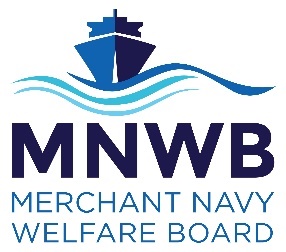 Terima kasih atas waktu Anda untuk menjawab kuesioner ini. Jawaban Anda akan membantu kami untuk meninjau kembali dan meningkatkan pelayanan yang diberikan kepada pelaut yang mengunjungi pelabuhan-pelabuhan Inggris. Survei ini bersifat anonim dan dapat diselesaikan di bawah 3 menit. 1.   Nama Pelabuhan?			 		2. Apa Kewarganegaraan Anda?3.   Kelompok usia Anda? 	□ 18-30	□ 31-40	 □ 41-50	   □ 51+4.   Apa pangkat Anda?	           □ Anak Buah Kapal		 □ Perwira	5.   Apakah Anda memiliki akses internet dalam kapal?   □ Ya    □ TidakJika ya, kapan Anda memiliki akses?     □ Untuk sesaat di laut dan di pelabuhan   □ Sepanjang waktu di laut dan di pelabuhan6.   Apakah menurut Anda, masih ada yang dapat dilakukan untuk meningkatkan konektivitas di dalam kapal? □ Ya    □ Tidak Jika ya, apa yang menurut Anda dapat membantu? ……………………………………………………………………………………………………………………………………………………….…………………7.   Dalam rata-rata, berapa lama waktu cuti darat yang Anda miliki pada saat mengunjungi pelabuhan di Inggris?□ Tidak ada waktu cuti     □ 1 hingga 4 jam     □ 5 hingga 10 jam     8.   Apakah Anda mengalami kesulitan untuk mendapatkan cuti darat? □ Ya     □TidakJika ya, kenapa?..............................................……………………………………………………………………………………………………………………………………………………….…………………9.   Apakah Anda merasa mendapatkan dukungan yang cukup dari atasan Anda mengenai kesehatan mental dan kesejahteraan Anda? □ Ya          □ Tidak           10.   Bagaimana Anda mengetahui fasilitas kesejahteraan di darat yang tersedia di pelabuhan-pelabuhan Inggris? □ Saya tidak peduli     □ Saya bertanya pada kru lain   □ Saya mencarinya di internet                     □ Saya bertanya pada imam pelabuhan/pengunjung kapal   
□ Lainnya ……………………………………………………..11.   Apakah Anda mengunjungi pusat pelaut Ketika berkunjung ke pelabuhan Inggris? □ Ya     □Tidak12.   Ketika Anda turun ke darat di pelabuhan-pelabuhan Inggris, seberapa penting Anda menilai hal ini?13.   Pernahkah Anda mendapatkan bantuan dari imam Pelabuhan atau pengunjung kapal di Inggris?  □ Ya     □ TidakJika tidak, apakah Anda menerima kunjungan dari masyarakat kesejahteraan maritim? □ Ya     □ Tidak14.   Bagaimana Anda menilai fasilitas kesejahteraan pelaut yang tersedia di pelabuhan-pelabuhan Inggris? □ Baik           			 □ Sedang	       			   □ Jelek15.   Apakah ada yang dapat dilakukan untuk meningkatkan fasilitas kesejahteraan untuk kru yang mengunjungi pelabuhan-pelabuhan Inggris? ………………………………………………………………………………..………………………………………………………………………………………………………………………………………………………………………………………………………………………………………………………………………………………………………………………………Terima kasih dari MNWB telah meluangkan waktu untuk menyelesaikan survei ini. MNWB menjaga privasi dan keamanan Anda dengan serius – Anda dapat melihat Kebijakan Privasi kami di situs web kami: www.mnwb.org/privacy-policy/PentingTidak pentingPergi berbelanja□□Pergi berjalan-jalan□□Mengunjungi Pusat pelaut (jika ada)□□Pergi ke kota□□Mencari tempat beribadah□□Berbicara dengan Imam Pelabuhan atau Pengunjung Kesejahteraan Kapal□□Bertemu orang lain□□Mencari Wi-Fi gratis□□Mencari tempat makan□□